                                  Walking Football Scotland Club / Group Checklist                                                                                     Charity Number SC047709                                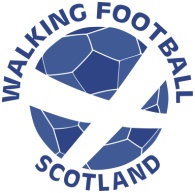                                   Walking Football Scotland Club / Group Checklist                                                                                     Charity Number SC047709                                                                  Walking Football Scotland Club / Group Checklist                                                                                     Charity Number SC047709                                                                  Walking Football Scotland Club / Group Checklist                                                                                     Charity Number SC047709                                                     ListRecommendedEssentialCompletedClub / Group :Identify Main Coordinator             EMember of WFS               RFunds / Budget               RPlayer Registration :Health Disclaimer Form             EConsent Form             EHealth and Safety :Venue Risk Assessment             ELiability Disclaimer               RDefibrillator               RDefibrillator Training               RFirst aider               RCPR Trained               RAccident Report Forms               RVenue / Time :Suitable Indoor / Outdoor             EGoals             ESocial meeting space               REquipment :Size 4 or 5 footballsEPlaying Kit               RCones / Bibs             EAppropriate footwear for  playing surface             EShin Guards              RRULESCompliance with WF Rules and Laws of the Game            E